ФГБОУ ВО КрасГМУим. проф. В.Ф. Войно-Ясенецкого Минздрава РоссииФармацевтический колледжДНЕВНИКпроизводственной практики МДК 03.01 Организация деятельности аптеки и ее структурных подразделений.ПМ.03 Организация деятельности структурных подразделений аптеки и руководство аптечной организацией при отсутствии специалиста с высшим образованиемФ.И.О Трачук Дамира Андреевича _______________________________Место прохождения практики ___________________________________        (медицинская/фармацевтическая организация, отделение)с «17» июня___ 2020_ г.   по   «30» июня___2020 г.Руководители практики:Общий – Ф.И.О. (его должность) ____________________________________Непосредственный – Ф.И.О. (его должность) __________________________Методический – Ф.И.О. (его должность) ______________________________Красноярск 2020 г.Содержание 1. Цели и задачи практики.2.  Знания, умения, практический опыт, которыми должен овладеть студент после прохождения практики.3. Тематический план.4. График прохождения практики.5. Инструктаж по технике безопасности.6. Содержание и объем проведенной работы.7. Отчет по производственной практике (цифровой, текстовой).Цель и задачи прохождения производственной практикиЦель производственной практики по МДК 03.01 Организация деятельности аптеки и ее структурных подразделений состоит в закреплении и углублении  теоретической подготовки обучающегося, приобретении им практических  умений, формировании компетенций, составляющих содержание профессиональной деятельности фармацевта.        Задачами являются:1.       Ознакомление с организацией работы фармацевтического персонала по приему рецептов, отпуску по ним лекарственных препаратов, безрецептурному отпуску, фасовочным работам,  получению товаров аптечного ассортимента от поставщиков.2.       Формирование основ социально-личностной компетенции путем    приобретения студентом навыков межличностного общения с фармацевтическим персоналом и клиентами аптечных организаций.3.       Формирование умений  проведения фармацевтической экспертизы рецепта, отпуска товаров аптечного ассортимента, приемки товара, формировании заявок на товары.4.       Формирование практического опыта ведения первичной учетной документации, соблюдение требований санитарного режима, охраны труда и техники безопасности.2. Знания, умения, практический опыт, которыми должен овладеть студент после прохождения практики.Приобрести практический опыт:-        соблюдения требований санитарного режима, охраны труда, техники безопасности;-        ведения первичной учетной документации.Освоить умения:-   	организовывать прием, хранения, учет, отпуск лекарственных средств и товаров аптечного ассортимента в организациях оптовой и розничной торговли;-   	организовывать работу по соблюдению санитарного режима, охране труда, технике безопасности и противопожарной безопасности;-       формировать социально-психологический климат в коллективе;-        пользоваться компьютерным методом сбора, хранения и обработки информации, применяемой в профессиональной деятельности, прикладными  программами обеспечения фармацевтической деятельности.Знать:-       федеральные целевые программы в сфере здравоохранения, государственное регулирование фармацевтической деятельности;-       порядок закупки и приема товаров от поставщиков.-   	хранение, отпуск (реализация) лекарственных средств, товаров аптечного ассортимента.-       основы фармацевтического менеджмента и делового общения.-       законодательные акты и другие нормативные документы, регулирующие правоотношения в процессе профессиональной деятельности.Прохождение производственной практики направлено на формирование следующих общих (ОК) и профессиональных (ПК) компетенций:ОК 1. Понимать сущность и социальную значимость своей будущей профессии, проявлять к ней устойчивый интересОК 2. Организовывать собственную деятельность, определять методы и способы выполнения профессиональных задач, оценивать их эффективность  качество.ОК 3.  Принимать решения в стандартных и нестандартных ситуациях и нести за них ответственность.ОК 4.  Осуществлять поиск и использования информации, необходимой для эффективного выполнения профессиональных задач профессионального и личностного развития.ОК 5. Использовать информационно-коммуникационные технологии в профессиональной деятельности.ОК  6. Работать в коллективе и команде, эффективно общаться с коллегами, руководством, потребителями.ОК 7. Брать на себя ответственность за работу членов команды (подчиненных), результат выполнения заданий.ОК  8. Самостоятельно определять задачи профессионального и личностного развития. Заниматься самообразованием, осознанно планировать повышения квалификации.ОК 9. Ориентироваться в условиях частной смены технологии в профессиональной деятельности.ОК 10. Бережно относиться к историческому наследию и культурным традициям народа, уважать социальные, культурные и религиозные различия.ОК 11. Быть готовым брать на себя нравственные обязательства по отношению к природе, обществу и человеку.ОК 12. Вести здоровый образ жизни, заниматься физической культурой и спортом для укрепления здоровья, достижения жизненных и профессиональных целей.ПК  1.6. Соблюдать правила санитарно-гигиенического режима, охраны труда, техники безопасности и противопожарной безопасности.ПК 1.7. Оказывать первую медицинскую помощь.ПК 1.8. Оформлять документы первичного учёта.ПК 3.1. Анализировать спрос на товары аптечного ассортимента.ПК 3.3. Оформлять заявки поставщикам на товары аптечного ассортимента. 	ПК 3.5. Участвовать в организации оптовой торговли.3. Тематический план4. График прохождения практики.5. Инструктаж по технике безопасности.Приложить страницы журналов вводного и первичного инструктажа с подписью студента.6. Содержание и объем проведенной работы.Задание 1.Таблица 1Таблица 2Задание 2.1)Назначение и выписывание лекарственных препаратов осуществляется лечащим врачом, фельдшером, акушеркой.2)Сведения о назначенном лекарственном препарате (наименование лекарственного препарата, дозировка, способ введения и применения, режим дозирования, продолжительность лечения и обоснование назначения лекарственного препарата) вносятся медицинским работником в медицинскую карту.3)При оказании пациенту медицинской помощи в стационарных условиях назначение лекарственных препаратов производится без оформления рецепта медицинским работником единолично.4)Назначение лекарственных препаратов по решению врачебной комиссии при оказании первичной медико-санитарной помощи, паллиативной медицинской помощи в амбулаторных условиях производится в случаях:а) одновременного назначения одному пациенту пяти и более лекарственных препаратов в течение одних суток или свыше десяти наименований в течение одного месяца;б) назначения лекарственных препаратов при нетипичном течении заболевания, наличии осложнений основного заболевания и (или) сопутствующих заболеваний, при назначении лекарственных препаратов, особенности взаимодействия и совместимости которых согласно инструкциям по их применению приводят к снижению эффективности и безопасности лечения пациента и (или) создают потенциальную опасность для жизни и здоровья пациента;в) первичного назначения пациенту наркотических и психотропных лекарственных препаратов списков II и III Перечня (в случае принятия руководителем медицинской организации решения о необходимости согласования назначения таких лекарственных препаратов с врачебной комиссией).4)Индивидуальным предпринимателям, осуществляющим медицинскую деятельность, запрещено выписывать рецепты на лекарственные препараты, содержащие наркотические средства и психотропные вещества, внесенные в списки II и III Перечня наркотических средств, психотропных веществ и их прекурсоров, подлежащих контролю в Российской Федерации.Задание 2.2Б-аптека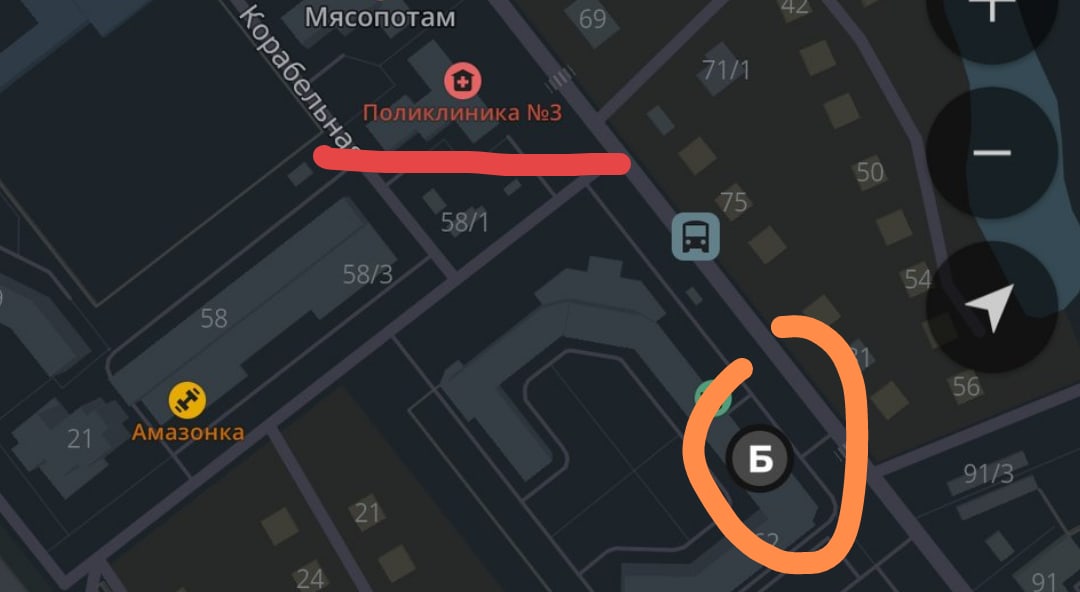 Поликлиника №3АО “Губернские аптеки” Аптека №273Государственная форма собственностиОтделы:ГЛФльготный отделотдел запасовАссортимент:БАДПарфюмерно-Косметическая продукцияИзделия медицинского назначенияЛССредства ухода и гигиеныРеактивы и диагностические средстваМинеральные водыДетское питаниеРежим работы:8:00-22:00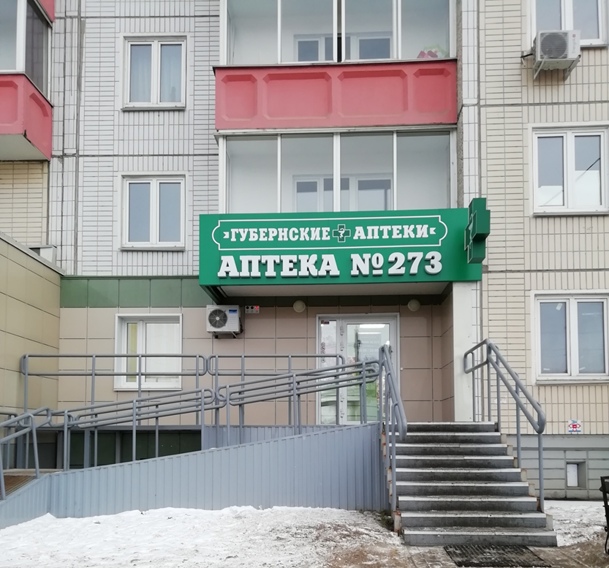 Задание 3Задание 3 таблица 2Задание 4.4.1.Министерство здравоохранения                  Код формы по ОКУДРоссийской Федерации                          Код учреждения по ОКПО                                             Медицинская документацияНтамп)                          Форма N 107-1/у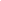 медицинской организации                       Утверждена приказом                                             Министерства здравоохраненияНаименование (штамп)                          Российской Федерациииндивидуального предпринимателя               от 14 января 2019 г. N 4н(указать адрес, номер и дату лицензии,наименование органа государственнойвласти, выдавшего лицензию)---------------------------------------------------------------------------                                 РЕЦЕПТ                (взрослый, детский - нужное подчеркнуть)                        "20" июня 2020 г.Фамилия, инициалы имени и отчества (последнее - при наличии)пациента Иванов И.И.Дата рождения 11.11.2000Фамилия, инициалы имени и отчества (последнее - при наличии)лечащего врача (фельдшера, акушерки) Петров С.В.руб.|коп.| Rp.:Belladonnae 0.003...............Phenobarbitali 0,02...............Ergotamini 0.003               D.t.d.N. 30 in tab.               S.По 1 таблетке 2 р\с      Подпись                                               М.П.()    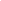 и печать лечащего врача(Петров С.В.)   Рецепт действителен в течение 60 дней, до 1 года (____________________)               (нужное подчеркнуть)                  (указать количество                                                            месяцев)Министерство здравоохранения                  Код формы по ОКУДРоссийской Федерации                          Код учреждения по ОКПО                                             Медицинская документацияН                          Форма N 107-1/у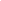 медицинской организации                       Утверждена приказом                                             Министерства здравоохраненияНаименование (штамп)                          Российской Федерациииндивидуального предпринимателя               от 14 января 2019 г. N 4н(указать адрес, номер и дату лицензии,наименование органа государственнойвласти, выдавшего лицензию)---------------------------------------------------------------------------                                 РЕЦЕПТ                (взрослый, детский - нужное подчеркнуть)                        "20" июня 2020 г.Фамилия, инициалы имени и отчества (последнее - при наличии)пациента Иванов И.И.Дата рождения 11.11.2000Фамилия, инициалы имени и отчества (последнее - при наличии)лечащего врача (фельдшера, акушерки) Петров С.В.руб.|коп.| Rp.:Тabl.Valsartani 0.08               D.t.d.N. 30 in tab.               S.По 1 таблетке 2 р\с       Подпись                                               (Личная печать врача)    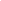 и печать лечащего врача(Петров С.В.)   Рецепт действителен в течение 60 дней, до 1 года (____________________)               (нужное подчеркнуть)                  (указать количество                                                            месяцев)Министерство здравоохраненияРоссийской Федерации                          Код формы по ОКУД 3108805                                             Медицинская документацияНаименование (штамп)                          Форма N 148-1/у-88                       Утверждена приказом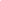                                              Министерства здравоохраненияНаименование (штамп)                          Российской Федерациииндивидуального предпринимателя               от 14 января 2019 г. N 4н(указать адрес, номер и дату лицензии,наименование органа государственнойвласти, выдавшего лицензию)---------------------------------------------------------------------------                                            ┌ ┐┌ ┐┌ ┐┌ ┐   ┌ ┐┌ ┐┌ ┐┌ ┐┌ ┐                                      Серия  1  2  3  4   N 1  1  1  1  1                                            └ ┘└ ┘└ ┘└ ┘   └ ┘└ ┘└ ┘└ ┘└ ┘РЕЦЕПТ                                    "20" июня 2020 г.                                             (дата оформления рецепта)                (взрослый, детский - нужное подчеркнуть)Фамилия, инициалы имени и отчества (последнее - при наличии)пациента Иванов И.И._________________________________________________Дата рождения _______1999.10.10_________ Адрес  места  жительства  или  N  медицинской карты амбулаторного пациента,получающего медицинскую помощь в амбулаторных условиях _____1334_______________Фамилия, инициалы имени и отчества (последнее - при наличии)лечащего врача (фельдшера, акушерки) Петров С.В.________________Руб.          Коп.           Rp:Codeini 0.008................................Coffeini 0.05.............................   Methamizoli natrii 0.3................................Naproxeni 0.1................................Phenobarbitali 0.01.........                                D.t.d. N. 20 in tab.                                S. по 1 таблетке при болях-----------------------------------------------------------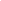 Подпись и печать лечащего врача                        ецептов)(подпись фельдшера, акушерки)(Петров С.В.)             (лрача)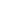                   Рецепт действителен в течение 15 днейМинистерство здравоохраненияРоссийской Федерации                          Код формы по ОКУД 3108805                                             Медицинская документация                         Форма N 148-1/у-88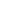 медицинской организации                       Утверждена приказом                                             Министерства здравоохраненияНаименование (штамп)                          Российской Федерациииндивидуального предпринимателя               от 14 января 2019 г. N 4н(указать адрес, номер и дату лицензии,наименование органа государственнойвласти, выдавшего лицензию)---------------------------------------------------------------------------                                            ┌ ┐┌ ┐┌ ┐┌ ┐   ┌ ┐┌ ┐┌ ┐┌ ┐┌ ┐                                      Серия  1  2  3  4   N 1  1  1  1  1                                            └ ┘└ ┘└ ┘└ ┘   └ ┘└ ┘└ ┘└ ┘└ ┘РЕЦЕПТ                                    "20" июня 2020 г.                                             (дата оформления рецепта)                (взрослый, детский - нужное подчеркнуть)Фамилия, инициалы имени и отчества (последнее - при наличии)пациента Смирнов В.П._________________________________________________Дата рождения _______1997.09.118_________ Адрес  места  жительства  или  N  медицинской карты амбулаторного пациента,получающего медицинскую помощь в амбулаторных условиях _____1234_______________Фамилия, инициалы имени и отчества (последнее - при наличии)лечащего врача (фельдшера, акушерки)Пупкин В.В.________________Руб.          Коп.           Rp: Tabl. Clonidini 0.00015                                D.t.d. N. 20                                S. по 0.5 таблетки 3р\с-----------------------------------------------------------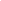 Подпись и печать лечащего врача                        М.П.(для рецептов)(подпись фельдшера, акушерки)(Петров С.В.)             (личная печать врача)                  Рецепт действителен в течение 15 днейМинистерство здравоохранения                   Код формы по ОКУДРоссийской Федерации                           Медицинская документация                                              Форма N 107/у-НП,                                              утвержденная приказом                                              Министерства здравоохранения               Российской Федерации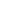                                               от _____01.08.2012_ N ___54н____                                 РЕЦЕПТ                                          ┌─┬─┬─┬─┐     ┌─┬─┬─┬─┬─┬─┐                                    Серия 1 2 │3│4│   N │1│1│1│1│1│1│                                          └─┴─┴─┴─┘     └─┴─┴─┴─┴─┴─┘                                         "20" июня 2020 г.                                             (дата выписки рецепта)                (взрослый, детский - нужное подчеркнуть)Ф.И.О. пациента ___Васильев И.Г.__________________Возраст ________________________50___Серия и номер полиса обязательного медицинского страхования 0101 0205Номер медицинской карты 2121221_________Ф.И.О. врача(фельдшера, акушерки) _____Головин В.И._________________________Rp: Sol.Buprenorphini 0.001    D.t.d. N. 5 in amp.....S. В\В медленно по 300 мкг с интервалом 6-8 часов......................................................Подпись и личная печать врача(подпись фельдшера, акушерки) __Головин___________________________________________                                                      Личная печать.печать для рецептовФ.И.О. и подпись уполномоченного лица медицинской организации _______Яковлева ______                                                         (Печать уполномоченного МО)    М.П.Отметка аптечной организации об отпуске ______________________________________________________________________________________________________________Ф.И.О. и подпись работника аптечной организации ______________________________________________________________________________________________________                                                                    М.П.Срок действия рецепта 15 днейзадание 4.2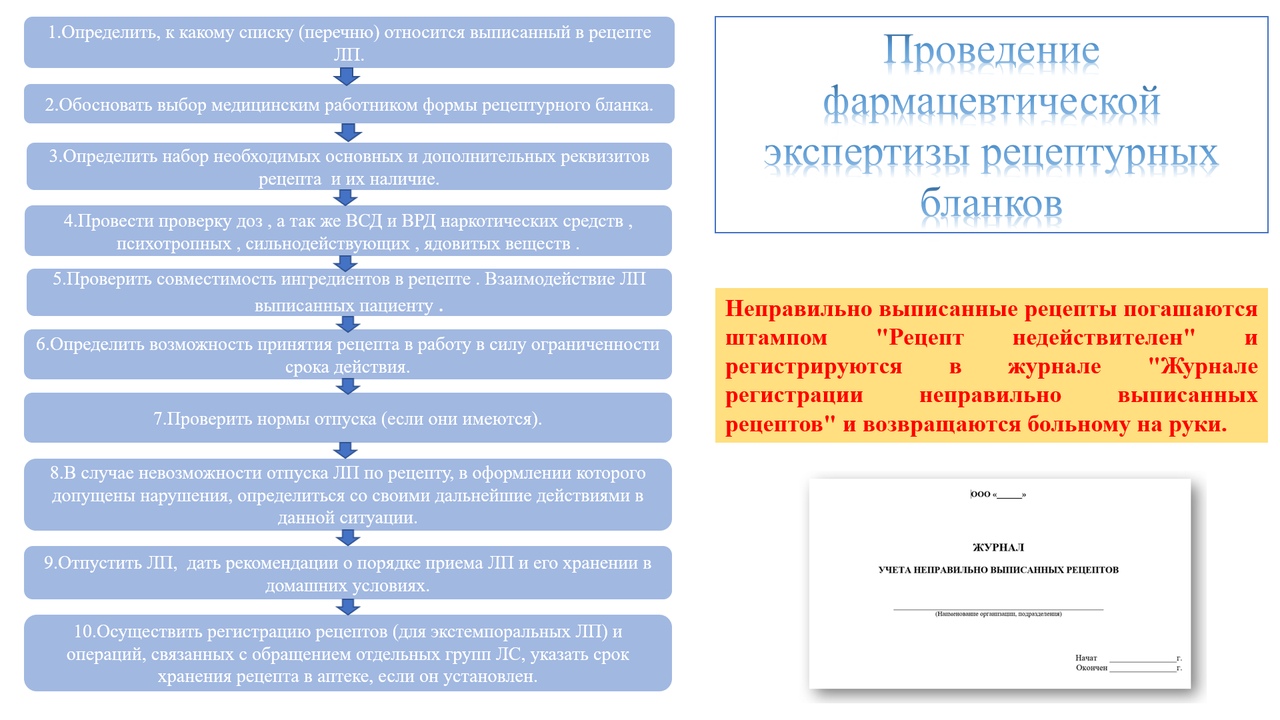 4.3Рецепты, выписанные с нарушением установленных правил <14>, регистрируются в журнале, в котором указываются выявленные нарушения в оформлении рецепта, фамилия, имя, отчество (при наличии) медицинского работника, выписавшего рецепт, наименование медицинской организации, принятые меры, отмечаются штампом "Рецепт недействителен" и возвращаются лицу, представившему рецепт. О фактах нарушения правил оформления рецептов субъект розничной торговли информирует руководителя соответствующей медицинской организации.4.4Журнал регистрации неправильно выписанных рецептовЗадание 1соответствие формы дополнительного рецептурного бланка выписанному на льготном рецепте (если такой нужен)наличие необходимых реквизитов (штамп и код ЛПУ, с указанием наименования ЛПУ, его адреса и телефона;дата выписки рецепта;Ф.И.О. больного и его возраст;Ф.И.О. врача;наименование и количество ЛС;подробный способ применения ЛС;подпись и печать врача.код категории граждан и код нозологической формыИсточник финансирования% скидкисерия и номер рецептаСНИЛС № полиса ОМСправомочность лица, выписавшего рецепт;срок действия рецепта;совместимость ингредиентов;соответствие доз возрасту больного;соответствие выписанных количеств лекарственных средств установленным нормам отпускаЗадание 2Заполните таблицу:РецептыМинистерство здравоохранения    МЕСТО ДЛЯ ШТРИХКОДА*                              УТВЕРЖДЕНАРоссийской Федерации                                   приказом Министерства здравоохранения                                                                        Российской Федерации                                                         от "__" __________ 2019 г. N ______     /---------\Штамп |штамп|Код   \---------/медицинской организации     /---------\Штамп | | | | | |Код   \---------/индивидуального предпринимателя                                                                               /---\  /---\РЕЦЕПТ  Серия ___11_________ N _____1______                       Дата оформления: | 23| |  06| | |  2020__ г.                                                                               \---/  \---/Фамилия, инициалы имени и отчества (последнее - при наличии)                    /---\  /---\  /-------\пациента ___Петров В.В. ____               Дата рождения   |11.11.1980 | | | |                                                                               \---/  \---/  \-------/Номер медицинской карты пациента, получающего медицинскую помощь в амбулаторных условиях__________________________________________________________________________Фамилия, инициалы имени и отчества (последнее - при наличии)лечащего врача (фельдшера, акушерки) ______________Симонов О.В.__________________Руб.    Коп.    Rp:  .Metamizoli natrii 0,3 Phenobarbitali 0,01Coffeini 0,05Codeini 0,008. . D.t.d № 10 in tab... ... ... ... ... ... ... ... ... ... ... ... ... ... ... ... ... ... . ...                    Signa: по 1 таблетке 2 р\с... ... ... ... ... ...  ... ... ... .Подпись и печать лечащего врача(подпись фельдшера, акушерки)  Подпись печать                                              М.П.            Рецепт действителен в течение 15 дней, 30 дней, 90 дней (нужное подчеркнуть)          ----------------(Заполняется специалистом аптечной организации)------------------------------------------------------------(линия отрыва)---------------------------------------------------------------------------* В случае изготовления рецептурного бланка с использованием компьютерных технологий------------------------------Оборотная сторонаАптека № 1 Отпущено:Тетралгина 0,01 1 упСумошкина А.В.(Печать ЛП отпушен , подпись) Дата отпуска 23,06,2020Министерство здравоохранения    МЕСТО ДЛЯ ШТРИХКОДА*                              УТВЕРЖДЕНАРоссийской Федерации                                   приказом Министерства здравоохранения                                                                        Российской Федерации                                                         от "__" __________ 2019 г. N ______     /---------\Штамп |штамп|Код   \---------/медицинской организации     /---------\Штамп | | | | | |Код   \---------/индивидуального предпринимателя                                                                               /---\  /---\РЕЦЕПТ  Серия ___11_________ N _____2______                       Дата оформления: |23 |06 |  | | |  2020__ г.                                                                               \---/  \---/Фамилия, инициалы имени и отчества (последнее - при наличии)                    /---\  /---\  /-------\пациента ___Петров В.В. ____               Дата рождения   |11.11.1980 | | | |                                                                               \---/  \---/  \-------/Номер медицинской карты пациента, получающего медицинскую помощь в амбулаторных условиях__________________________________________________________________________Фамилия, инициалы имени и отчества (последнее - при наличии)лечащего врача (фельдшера, акушерки) ______________Симонов О.В.__________________Руб.    Коп.    Rp:  .Geli Ketorolaci 2%-30 . D.S Наносить на область болезненности 3 раза в день... ... ... ... ... ...  ... ... ... .Подпись и печать лечащего врача(подпись фельдшера, акушерки)  Подпись печать                                              М.П.            Рецепт действителен в течение 15 дней, 30 дней, 90 дней (нужное подчеркнуть)          ----------------(Заполняется специалистом аптечной организации)------------------------------------------------------------(линия отрыва)---------------------------------------------------------------------------* В случае изготовления рецептурного бланка с использованием компьютерных технологий------------------------------Оборотная сторонаАптека № 1 Отпущено Кетерол 2%-30,0 1 упСумошкина А.В.(Печать ЛП отпушен , подпись) Дата отпуска 23,06,2020Министерство здравоохранения    МЕСТО ДЛЯ ШТРИХКОДА*                              УТВЕРЖДЕНАРоссийской Федерации                                   приказом Министерства здравоохранения                                                                        Российской Федерации                                                         от "__" __________ 2019 г. N ______     /---------\Штамп |штамп|Код   \---------/медицинской организации     /---------\Штамп | | | | | |Код   \---------/индивидуального предпринимателя                                                                               /---\  /---\РЕЦЕПТ  Серия ___11_________ N _____3_____                       Дата оформления: | 23| 06|  | | |  2020__ г.                                                                               \---/  \---/Фамилия, инициалы имени и отчества (последнее - при наличии)                    /---\  /---\  /-------\пациента ___Петров В.В. ____               Дата рождения   |11.11.1980 | | | |                                                                               \---/  \---/  \-------/Номер медицинской карты пациента, получающего медицинскую помощь в амбулаторных условиях__________________________________________________________________________Фамилия, инициалы имени и отчества (последнее - при наличии)лечащего врача (фельдшера, акушерки) ______________Симонов О.В.__________________Руб.    Коп.    Rp:  .Acetylsalicylici acidi 0.1                                               D.t.d. N 20 in tab.                                               S. при болях 1 таблетку.. ..Подпись и печать лечащего врача(подпись фельдшера, акушерки)  Подпись печать                                              М.П.            Рецепт действителен в течение 15 дней, 30 дней, 90 дней (нужное подчеркнуть)          ----------------(Заполняется специалистом аптечной организации)------------------------------------------------------------(линия отрыва)---------------------------------------------------------------------------* В случае изготовления рецептурного бланка с использованием компьютерных технологий------------------------------Оборотная сторонаАптека № 1 Отпущено Аспирин 0,1 1 упСумошкина А.В.(Печать ЛП отпушен , подпись) Дата отпуска 23,06,2020Министерство здравоохранения    МЕСТО ДЛЯ ШТРИХКОДА*                              УТВЕРЖДЕНАРоссийской Федерации                                   приказом Министерства здравоохранения                                                                        Российской Федерации                                                         от "__" __________ 2019 г. N ______     /---------\Штамп |штамп|Код   \---------/медицинской организации     /---------\Штамп | | | | | |Код   \---------/индивидуального предпринимателя                                                                               /---\  /---\РЕЦЕПТ  Серия ___11_________ N ____4____                       Дата оформления: | 23| 06|  | | |  2020__ г.                                                                               \---/  \---/Фамилия, инициалы имени и отчества (последнее - при наличии)                    /---\  /---\  /-------\пациента ___Петров В.В. ____               Дата рождения   |11.11.1980 | | | |                                                                               \---/  \---/  \-------/Номер медицинской карты пациента, получающего медицинскую помощь в амбулаторных условиях__________________________________________________________________________Фамилия, инициалы имени и отчества (последнее - при наличии)лечащего врача (фельдшера, акушерки) ______________Симонов О.В.__________________Руб.    Коп.    Rp:  Dipyridamoli 0,01                                                  D.t.d. N.5 in amp.                                                 S. Внутривенно капельно на физиологическом растворе натрия хлоридаПодпись и печать лечащего врача(подпись фельдшера, акушерки)  Подпись печать                                              М.П.            Рецепт действителен в течение 15 дней, 30 дней, 90 дней (нужное подчеркнуть)          ----------------(Заполняется специалистом аптечной организации)------------------------------------------------------------(линия отрыва)---------------------------------------------------------------------------* В случае изготовления рецептурного бланка с использованием компьютерных технологий------------------------------Оборотная сторонаАптека № 1 Отпущено дипиридамол 0,2 1 упСумошкина А.В.(Печать ЛП отпушен , подпись) Дата отпуска 23,06,2020Российской Федерации                                   приказом Министерства здравоохранения                                                                        Российской Федерации                                                         от "__" __________ 2019 г. N ______     /---------\Штамп |штамп|Код   \---------/медицинской организации     /---------\Штамп | | | | | |Код   \---------/индивидуального предпринимателя                                                                               /---\  /---\РЕЦЕПТ  Серия ___11_________ N ____5___                       Дата оформления: | 23| 06|  | | |  2020__ г.                                                                               \---/  \---/Фамилия, инициалы имени и отчества (последнее - при наличии)                    /---\  /---\  /-------\пациента ___Петров В.В. ____               Дата рождения   |11.11.1980 | | | |                                                                               \---/  \---/  \-------/Номер медицинской карты пациента, получающего медицинскую помощь в амбулаторных условиях__________________________________________________________________________Фамилия, инициалы имени и отчества (последнее - при наличии)лечащего врача (фельдшера, акушерки) ______________Симонов О.В.__________________Руб.    Коп.    Rp:  Valproici acidi 0.5                                             D.t.d N 30 in tаb.                                            S. по 1  таблетке утромПодпись и печать лечащего врача(подпись фельдшера, акушерки)  Подпись печать                                              М.П.            Рецепт действителен в течение 15 дней, 30 дней, 90 дней (нужное подчеркнуть)          ----------------(Заполняется специалистом аптечной организации)------------------------------------------------------------(линия отрыва)---------------------------------------------------------------------------* В случае изготовления рецептурного бланка с использованием компьютерных технологий------------------------------Оборотная сторонаАптека № 1 Отпущено депакин 0,4 1 упСумошкина А.В.(Печать ЛП отпушен , подпись) Дата отпуска 23,06,2020Задание 1 Министерство здравоохранения                  Код формы по ОКУДРоссийской Федерации                          Код учреждения по ОКПО                                             Медицинская документацияНаименование (штамп)                          Форма N 107-1/умедицинской организации                       Утверждена приказом                                             Министерства здравоохраненияНаименование (штамп)                          Российской Федерациииндивидуального предпринимателя               от 14 января 2019 г. N 4н(указать адрес, номер и дату лицензии,наименование органа государственнойвласти, выдавшего лицензию)---------------------------------------------------------------------------                                 РЕЦЕПТ                (взрослый, детский - нужное подчеркнуть)                        "26" июня 2020 г.Фамилия, инициалы имени и отчества (последнее - при наличии)пациента Смирнов О.Ю.Дата рождения 1899.12.10Фамилия, инициалы имени и отчества (последнее - при наличии)лечащего врача (фельдшера, акушерки) Трачук Д.А.руб.|коп.| Rp.Spironolactoni 0.025..............D.t.d.N.20 in tad...........................S.внутрь по 1 таблетке утром......-------------------------------------------------------Подпись                                                  Личная печать врача и печать лечащего врача(подпись фельдшера, акушерки)   Рецепт действителен в течение 60 дней, до 1 года (____________________)               (нужное подчеркнуть)                  (указать количество                                                            месяцев)Аптека №1 отпущено: Спиронолактон 25 мг 1 упаковку   Смирнов А.В. (подпись) 26.06.20.Министерство здравоохранения                  Код формы по ОКУДРоссийской Федерации                          Код учреждения по ОКПО                                             Медицинская документацияНаименование (штамп)                          Форма N 107-1/умедицинской организации                       Утверждена приказом                                             Министерства здравоохраненияНаименование (штамп)                          Российской Федерациииндивидуального предпринимателя               от 14 января 2019 г. N 4н(указать адрес, номер и дату лицензии,наименование органа государственнойвласти, выдавшего лицензию)---------------------------------------------------------------------------                                 РЕЦЕПТ                (взрослый, детский - нужное подчеркнуть)                        "26" июня 2020 г.Фамилия, инициалы имени и отчества (последнее - при наличии)пациента Смирнов О.Ю.Дата рождения 1899.12.10Фамилия, инициалы имени и отчества (последнее - при наличии)лечащего врача (фельдшера, акушерки) Трачук Д.А.руб.|коп.| Rp.Belladonnae 0.0003..............Phenobarbitali 0.02.....................Ergotamini 0.0003.             D.t.d. N. 30 in tab.              S.по 1 таблетке 2р\сПодпись                                                  Личная печать врача и печать лечащего врача(подпись фельдшера, акушерки)   Рецепт действителен в течение 60 дней, до 1 года (____________________)               (нужное подчеркнуть)                  (указать количество                                                            месяцев)Аптека №1 отпущено: табл.Беллатаминала 1 уп Смирнов А.В. (подпись) 26.06.20.Министерство здравоохранения                  Код формы по ОКУДРоссийской Федерации                          Код учреждения по ОКПО                                             Медицинская документацияНаименование (штамп)                          Форма N 107-1/умедицинской организации                       Утверждена приказом                                             Министерства здравоохраненияНаименование (штамп)                          Российской Федерациииндивидуального предпринимателя               от 14 января 2019 г. N 4н(указать адрес, номер и дату лицензии,наименование органа государственнойвласти, выдавшего лицензию)---------------------------------------------------------------------------                                 РЕЦЕПТ                (взрослый, детский - нужное подчеркнуть)                        "26" июня 2020 г.Фамилия, инициалы имени и отчества (последнее - при наличии)пациента Смирнов О.Ю.Дата рождения 1899.12.10Фамилия, инициалы имени и отчества (последнее - при наличии)лечащего врача (фельдшера, акушерки) Трачук Д.А.руб.|коп.| Rp.Amoxicillini 0.5..............D.t.d.N.20 in tab...................S. 1таблетка 3р\с-------------------------------------------------------Подпись                                                  Личная печать врача и печать лечащего врача(подпись фельдшера, акушерки)   Рецепт действителен в течение 60 дней, до 1 года (____________________)               (нужное подчеркнуть)                  (указать количество                                                            месяцев)Аптека №1 отпущено: амоксицилин 0,5 1 упаковкаСмирнов А.В. (подпись) 26.06.20.Министерство здравоохраненияРоссийской Федерации                          Код формы по ОКУД 3108805                                             Медицинская документацияНаименование (штамп)                          Форма N 148-1/у-88медицинской организации                       Утверждена приказом                                             Министерства здравоохраненияНаименование (штамп)                          Российской Федерациииндивидуального предпринимателя               от 14 января 2019 г. N 4н(указать адрес, номер и дату лицензии,наименование органа государственнойвласти, выдавшего лицензию)---------------------------------------------------------------------------                                            ┌ ┐┌ ┐┌ ┐┌ ┐   ┌ ┐┌ ┐┌ ┐┌ ┐┌ ┐                                      Серия  1  2  3  4   N 1  2  3  4  5                                            └ ┘└ ┘└ ┘└ ┘   └ ┘└ ┘└ ┘└ ┘└ ┘РЕЦЕПТ                                    "26" июня 2020 г.                                             (дата оформления рецепта)                (взрослый, детский - нужное подчеркнуть)Фамилия, инициалы имени и отчества (последнее - при наличии)пациента Симонов О.В.Дата рождения 1999.10.20 Адрес  места  жительства  или  N  медицинской карты амбулаторного пациента,получающего медицинскую помощь в амбулаторных условиях 123456789Фамилия, инициалы имени и отчества (последнее - при наличии)лечащего врача (фельдшера, акушерки) Тирских В.В.Руб.          Коп.           Rp:Diazepami 0.01................................Cyclobarbitali 0.1.......................................................D.t.d.N.10 in tab......................................................................S. по 1 таблетке 1р\с...................................................................................................................................................................................---------------------------------------------------------------------------Подпись и печать лечащего врача подпись                  Личная печать и печать для рецептов(подпись фельдшера, акушерки)                  Рецепт действителен в течение 15 днейАптека № 5 отпущено : Таблетки Реладорм 10мг+100мг 1упаковка Смирнов А.В. (подпись) 26.06.20.Министерство здравоохраненияРоссийской Федерации                          Код формы по ОКУД 3108805                                             Медицинская документацияНаименование (штамп)                          Форма N 148-1/у-88медицинской организации                       Утверждена приказом                                             Министерства здравоохраненияНаименование (штамп)                          Российской Федерациииндивидуального предпринимателя               от 14 января 2019 г. N 4н(указать адрес, номер и дату лицензии,наименование органа государственнойвласти, выдавшего лицензию)---------------------------------------------------------------------------                                            ┌ ┐┌ ┐┌ ┐┌ ┐   ┌ ┐┌ ┐┌ ┐┌ ┐┌ ┐                                      Серия  1  2  3  4   N 1  2  3  4  5                                            └ ┘└ ┘└ ┘└ ┘   └ ┘└ ┘└ ┘└ ┘└ ┘РЕЦЕПТ                                    "26" июня 2020 г.                                             (дата оформления рецепта)                (взрослый, детский - нужное подчеркнуть)Фамилия, инициалы имени и отчества (последнее - при наличии)пациента Симонов О.В.Дата рождения 1999.10.20 Адрес  места  жительства  или  N  медицинской карты амбулаторного пациента,получающего медицинскую помощь в амбулаторных условиях 123456789Фамилия, инициалы имени и отчества (последнее - при наличии)лечащего врача (фельдшера, акушерки) Тирских В.В.Руб.          Коп.           Rp: Lorazepami 0,0025.................................D.t.d.N.25.in dragee.....................................................S.по 1 драже 1 раз в день......................................................................................................................................................................................................................................................---------------------------------------------------------------------------Подпись и печать лечащего врача подпись                  Личная печать и печать для рецептов(подпись фельдшера, акушерки)                  Рецепт действителен в течение 15 днейАптека № 6 отпущено : Драже лорафен 2,5мг 1 упаковкаСмирнов А.В. (подпись) 26.06.20. Министерство здравоохраненияРоссийской Федерации                          Код формы по ОКУД 3108805                                             Медицинская документацияНаименование (штамп)                          Форма N 148-1/у-88медицинской организации                       Утверждена приказом                                             Министерства здравоохраненияНаименование (штамп)                          Российской Федерациииндивидуального предпринимателя               от 14 января 2019 г. N 4н(указать адрес, номер и дату лицензии,наименование органа государственнойвласти, выдавшего лицензию)---------------------------------------------------------------------------                                            ┌ ┐┌ ┐┌ ┐┌ ┐   ┌ ┐┌ ┐┌ ┐┌ ┐┌ ┐                                      Серия  1  2  3  4   N 1  2  3  4  5                                            └ ┘└ ┘└ ┘└ ┘   └ ┘└ ┘└ ┘└ ┘└ ┘РЕЦЕПТ                                    "26" июня 2020 г.                                             (дата оформления рецепта)                (взрослый, детский - нужное подчеркнуть)Фамилия, инициалы имени и отчества (последнее - при наличии)пациента Симонов О.В.Дата рождения 1999.10.20 Адрес  места  жительства  или  N  медицинской карты амбулаторного пациента,получающего медицинскую помощь в амбулаторных условиях 123456789Фамилия, инициалы имени и отчества (последнее - при наличии)лечащего врача (фельдшера, акушерки) Тирских В.В.Руб.          Коп.           Rp: Codeini 0.008.................................Methamizoli natrii 0.3.....................................................Naproxeni 0.1......................................................Phenobarbitali 0.01..............................................................D.t.d. N. 20 in tab.........................................................S. по 1 таблетке при болях.....................---------------------------------------------------------------------------Подпись и печать лечащего врача подпись                  Личная печать и печать для рецептов(подпись фельдшера, акушерки)                  Рецепт действителен в течение 15 днейАптека №1 отпущено:Пенталгин-Н 1 уп Смирнов А.В. (подпись) 26.06.20.Правила оформления рецептурных бланков формы 107-1/у и 148-1/у-88.На рецептурных бланках в левом верхнем углу проставляется штамп медицинской организации с указанием ее наименования, адреса и телефона.
На рецептурных бланках, оформляемых ИП, имеющими лицензию на медицинскую деятельность, в верхнем левом углу типографским способом или путем проставления штампа должен быть указан адрес индивидуального предпринимателя, номер и дата лицензии, наименование органа государственной власти, выдавшего лицензию.
Рецептурные бланки заполняются медицинским работником разборчиво, четко, чернилами или шариковой ручкой.
Допускается оформление всех реквизитов (за исключением реквизита "Подпись лечащего врача (подпись фельдшера, акушерки") рецептурных бланков с использованием печатающих устройств.
В рецептурных бланках в графе "Фамилия, инициалы имени и отчества (последнее - при наличии) пациента" указываются фамилия, инициалы имени и отчества (при наличии) пациента.
В рецептурных бланках в графе "Дата рождения" указывается дата рождения пациента (число, месяц, год).
* Для детей в возрасте до 1 года в графе "Дата рождения" указывается количество полных месяцев.
В рецептурных бланках формы N 148-1/у-88 в графе "Адрес места жительства или номер медицинской карты пациента, получающего медицинскую помощь в амбулаторных условиях" указывается адрес места жительства (места пребывания или места фактического проживания) пациента или номер медицинской карты пациента, получающего медицинскую помощь в амбулаторных условиях.
В графе "Фамилия, инициалы имени и отчества (последнее - при наличии) лечащего врача (фельдшера, акушерки)" рецептурных бланков ручным способом или с помощью штампа указываются фамилия, инициалы имени и отчества (последнее - при наличии) медицинского работника, назначившего лекарственные препараты и оформившего рецепт.
В графе "Rp" рецептурных бланков указывается:
1) наименование лекарственного препарата (международное непатентованное наименование, группировочное или химическое наименование, торговое наименование) на латинском языке, форма выпуска, дозировка, количество;
2) способ применения лекарственного препарата на государственном языке Российской Федерации или на государственном языке Российской Федерации и государственном языке республик и иных языках народов Российской Федерации
При оформлении рецептурных бланков запрещается ограничиваться общими указаниями, например, "Внутреннее", "Известно".
Рецепт, оформленный на рецептурном бланке подписывается медицинским работником и заверяется его печатью.
Рецепт, оформленный на рецептурном бланке формы N 148-1/у-88 дополнительно заверяется печатью медицинской организации "Для рецептов".
На одном рецептурном бланке формы N 148-1/у-88 разрешается осуществлять назначение только одного наименования лекарственного препарата.
На одном рецептурном бланке формы N 107-1/у разрешается осуществлять назначение только одного наименования лекарственного препарата, относящегося по АТХ к антипсихотическим средствам (код N05A), анксиолитикам (код N05B), снотворным и седативным средствам (код N05C), антидепрессантам (код N06A) и не подлежащего предметно-количественному учету, и до трех наименований лекарственных препаратов - для иных лекарственных препаратов, не отнесенных к вышеуказанным АТХ.
Исправления в рецепте не допускаются.
При оформлении рецептурных бланков на лекарственные препараты, назначенные по решению врачебной комиссии, на обороте рецептурного бланка ставится специальная отметка (штамп).Задание 1.2Задание 1.3Особенности отпуска наркотических и психотропных ЛП.Отпуск наркотических и психотропных лекарственных препаратов, лекарственных препаратов, обладающих анаболической активностью, лекарственных препаратов, подлежащих предметно-количественному учету, осуществляется фармацевтическими работниками, занимающими должности, включенные в перечень должностей фармацевтических и медицинских работников в организациях, которым предоставлено право отпуска наркотических лекарственных препаратов и психотропных лекарственных препаратов физическим лицам, утвержденный приказом Министерства здравоохранения Российской Федерации от 7 сентября 2016 г. N 681н (зарегистрирован Министерством юстиции Российской Федерации 21 сентября 2016 г., регистрационный N 43748).Наркотические и психотропные лекарственные препараты списка II, за исключением лекарственных препаратов в виде трансдермальных терапевтических систем, отпускаются при предъявлении документа, удостоверяющего личность, лицу, указанному в рецепте, его законному представителю или лицу, имеющему оформленную в соответствии с законодательством Российской Федерации доверенность на право получения таких наркотических и психотропных лекарственных препаратов.Наркотические и психотропные лекарственные препараты списка II (за исключением лекарственных препаратов в виде трансдермальных терапевтических систем), предназначенные для граждан, имеющих право на бесплатное получение лекарственных препаратов или получение лекарственных препаратов со скидкой, отпускаются при предъявлении рецепта, выписанного на рецептурном бланке формы N 107/у-НП, и рецепта, выписанного на рецептурном бланке формы N 148-1/у-04 (л) или формы N 148-1/у-06 (л).Лекарственные препараты, указанные в абзацах третьем - восьмом пункта 4 настоящих Правил, предназначенные для граждан, имеющих право на получение лекарственных препаратов, отпускаемых бесплатно или со скидкой, отпускаются при предъявлении рецепта, выписанного на рецептурном бланке формы N 148-1/у-88, и рецепта, выписанного на рецептурном бланке формы N 148-1/у-04 (л) или формы N 148-1/у-06 (л).После отпуска наркотических и психотропных лекарственных препаратов списка II, в том числе в виде трансдермальных терапевтических систем, психотропных лекарственных препаратов списка III лицу, получившему лекарственный препарат, выдается сигнатура с желтой полосой в верхней части и надписью черным шрифтом на ней "Сигнатура", в которой указываются:наименование и адрес местонахождения аптеки или аптечного пункта;номер и дата выписанного рецепта;фамилия, имя, отчество (при наличии) лица, для которого предназначен лекарственный препарат, его возраст;номер медицинской карты пациента, получающего медицинскую помощь в амбулаторных условиях, для которого предназначен лекарственный препарат;фамилия, имя, отчество (при наличии) медицинского работника, выписавшего рецепт, его контактный телефон либо телефон медицинской организации;содержание рецепта на латинском языке;фамилия, имя, отчество (при наличии) и подпись фармацевтического работника, отпустившего лекарственный препарат;дата отпуска лекарственного препарата.Отпуск иммунобиологического лекарственного препарата осуществляется лицу, приобретающему (получающему) лекарственный препарат, при наличии у него специального термоконтейнера, в который помещается лекарственный препарат, с разъяснением необходимости доставки данного лекарственного препарата в медицинскую организацию при условии хранения в специальном термоконтейнере в срок, не превышающий 48 часов после его приобретения.Министерство здравоохранения                  Код формы по ОКУДРоссийской Федерации                          Код учреждения по ОКПО                                             Медицинская документацияНаименование (штамп)                          Форма N 107-1/умедицинской организации                       Утверждена приказом                                             Министерства здравоохраненияНаименование (штамп)                          Российской Федерациииндивидуального предпринимателя               от 14 января 2019 г. N 4н(указать адрес, номер и дату лицензии,наименование органа государственнойвласти, выдавшего лицензию)---------------------------------------------------------------------------                                 РЕЦЕПТ                (взрослый, детский - нужное подчеркнуть)                        "26" июня 2020 г.Фамилия, инициалы имени и отчества (последнее - при наличии)пациента Скворцов В.А.Дата рождения 1989.12.10Фамилия, инициалы имени и отчества (последнее - при наличии)лечащего врача (фельдшера, акушерки)Тимченко В.А.руб.|коп.| Rp.Azathioprini 0.005.             D.t.d. N. 50 in tab.              S.по 1 таблетке 2р\сПодпись                                                  Личная печать врача и печать лечащего врача(подпись фельдшера, акушерки)   Рецепт действителен в течение 60 дней, до 1 года (____________________)               (нужное подчеркнуть)                  (указать количество                                                            месяцев)Аптека №1 отпущено: табл.Азатиоприн 0,005 1 уп Смирнов А.В. (подпись) 26.06.20.Министерство здравоохранения                   Код формы по ОКУДРоссийской Федерации                           Медицинская документация                                              Форма N 107/у-НП,                                              утвержденная приказом                                              Министерства здравоохранения               Российской Федерации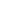                                               от _____01.08.2012_ N ___54н____                                 РЕЦЕПТ                                          ┌─┬─┬─┬─┐     ┌─┬─┬─┬─┬─┬─┐                                    Серия 1 2 │3│4│   N │1│1│1│1│1│1│                                          └─┴─┴─┴─┘     └─┴─┴─┴─┴─┴─┘                                         "20" июня 2020 г.                                             (дата выписки рецепта)                (взрослый, детский - нужное подчеркнуть)Ф.И.О. пациента ___Васильев И.Г.__________________Возраст ________________________50___Серия и номер полиса обязательного медицинского страхования 0101 0205Номер медицинской карты 2121221_________Ф.И.О. врача(фельдшера, акушерки) _____Головин В.И._________________________Rp: Sol.Buprenorphini 0.001    D.t.d. N. 5 in amp.....S. В\В медленно по 300 мкг с интервалом 6-8 часов......................................................Подпись и личная печать врача(подпись фельдшера, акушерки) __Головин___________________________________________                                                      Личная печать.печать для рецептовФ.И.О. и подпись уполномоченного лица медицинской организации _______Яковлева ______                                                         (Печать уполномоченного МО)    М.П.Отметка аптечной организации об отпуске ________Бупренорфин 1мг Отпушено 1 уп __26.06.2020____________________________________________Ф.И.О. и подпись работника аптечной организации ___Яковлев И.В. подпись личная печать        М.П.Срок действия рецепта 15 днейЗадание 1.4Информирование фармацевтическим работником при отпуске ЛП.фармацевтический работник информирует лицо, приобретающее (получающее) лекарственный препарат, о режиме и дозах его приема, правилах хранения в домашних условиях, о взаимодействии с другими лекарственными препаратами.При отпуске лекарственного препарата фармацевтический работник не вправе предоставлять недостоверную и (или) неполную информацию о наличии лекарственных препаратов, включая лекарственные препараты, имеющие одинаковое международное непатентованное наименование, в том числе скрывать информацию о наличии лекарственных препаратов, имеющих более низкую ценуГлицин 100 мг принимать внутрь под язык до полного растворения по 1 таблетке 2-3 р\с,хранить в недоступном для детей месте при комнатной температуре можно принимать с другими лсАнальгин 0,5 мг принимать внутрь запивая водой 1 таблетку 2-3р\с после еды хранить в недоступном для детей месте при комнатной температуре нельзя принимать с алкоголем и противозачаточнымиЗадание 2Порядок отпуска лекарственных препаратов по требованиям медицинских организаций.Допускается отпуск лекарственных препаратов по требованиям-накладным медицинских организаций и индивидуальных предпринимателей, имеющих лицензию на медицинскую деятельность, оформленным в электронном виде, если медицинская организация, индивидуальный предприниматель, имеющий лицензию на медицинскую деятельность, и субъект розничной торговли являются соответственно участниками системы информационного взаимодействия по обмену сведениями.Отпуск наркотических и психотропных лекарственных препаратов списка II, психотропных лекарственных препаратов списка III, иных лекарственных препаратов, подлежащих предметно-количественному учету, в том числе отпускаемых без рецепта, осуществляется по отдельным требованиям-накладным.Запрещается отпуск наркотических и психотропных лекарственных препаратов списка II, в том числе в виде трансдермальных терапевтических систем, психотропных лекарственных препаратов списка III по требованиям-накладным индивидуального предпринимателя, имеющего лицензию на медицинскую деятельность.При отпуске лекарственных препаратов фармацевтический работник проверяет надлежащее оформление требования-накладной и проставляет на ней отметку о количестве и стоимости отпущенных лекарственных препаратов.Все требования-накладные, по которым отпущены лекарственные препараты, подлежат оставлению и хранению у субъекта розничной торговли:на наркотические и психотропные лекарственные препараты списка II, психотропные лекарственные препараты списка III (в отношении аптек и аптечных пунктов) - в течение пяти лет;на лекарственные препараты, подлежащие предметно-количественному учету, - в течение трех лет;на иные лекарственные препараты - в течение одного года.Нарушение первичной упаковки лекарственного препарата при его отпуске по требованию-накладной допускается субъектом розничной торговли, имеющим лицензию на фармацевтическую деятельность с правом изготовления лекарственных препаратов. В таком случае отпуск лекарственного препарата осуществляется в упаковке, оформленной в установленном порядке , с предоставлением инструкции (копии инструкции) по применению отпускаемого лекарственного препарата.Через кого    	   Аптека №4Через кого    Аптека №4Ситуационные задачи1.Фармацевт должен был  объяснить больному  что лекарственный препарат по  рецепту  с надписью cito лекарственный препарат изготавливается в течении двух дней и вообще фармацевт не должен был говорить времяФармацевту нужно будет посмотреть  сроки действия всех  рецептов и если ещё есть действующте рецепты  то по необходимости  отпустить препарат.А просроченные рецепты отдать обратно и объяснить ,что рецепты недействительны.ОТЧЕТ  ПО ПРОИЗВОДСТВЕННОЙ  ПРАКТИКЕФ.И.О. обучающегося Трачук Дамир Андреевич ______________________Группа 203 ______________ Специальность Фармация_________________Проходившего производственную практику «Организация деятельности аптеки и ее структурных подразделений» с 17.06 по 30.06. 2020_гНа базе_________________________________________________________Города/района___________________________________________________За время прохождения мною выполнены следующие объемы работ:А.  Цифровой отчет№Наименование разделов и тем практикиКоличествоКоличествоНаименование разделов и тем практикиднейчасов1.Организация работы аптеки по приему рецептов и требований медицинских организаций3182.Организация бесплатного и льготного отпуска лекарственных препаратов.2123.Организация  безрецептурного отпуска лекарственных препаратов.1  64.Проведения фасовочных работ в аптечных организациях.1  65.Порядок составления заявок на товары аптечного ассортимента оптовым поставщикам.1  66.Порядок приема товара в аптечных организациях.424Итого1272ДатаВремяначала работыВремя окончания работыНаименование  работыОценка/Подпись руководителя17.06.20.Организация работы аптеки по приему рецептов и требований медицинских организаций 18.06.20. Организация работы аптеки по приему рецептов и требований медицинских организаций 19.06.20. Организация работы аптеки по приему рецептов и требований медицинских организаций 20.06.20. Организация бесплатного и льготного отпуска лекарственных препаратов.22.06.20.  Организация бесплатного и льготного отпуска лекарственных препаратов. 23.06.20.Организация  безрецептурного отпуска лекарственных препаратов. 24.06.20. Проведения фасовочных работ в аптечных организациях.25.06.20.Порядок составления заявок на товары аптечного ассортимента оптовым поставщикам.26.06.20.Порядок приема товара в аптечных организациях.27.06.20.Порядок приема товара в аптечных организациях.29.06.20.Порядок приема товара в аптечных организациях.30.06.20.Порядок приема товара в аптечных организациях.ОснащениеНазначениеСтол с выдвижными ящикамиДля работыСтулДля работыШкафыХранения лекарственных препаратов;отдельный шкаф для хранения СДЯВСейфХранение НСПВХолодильникХранение термолабильных лекарственных препаратов.Компьютер с программой 1С:АптекаПоиск информации о лп , его наличии и месте хранения.Средства механизации и оргтехники(калькуляторы, набор штампов, нумератор, микрофонная связь и другие приспособления).Для работыиздание Государственной ФармакопеиУстанавливает нормы качества лекарственного сырья — медицинских субстанций, вспомогательных веществ, диагностических и лекарственных средств и изготовленных из них препаратов.Справочник лекарственных средств (Государственный реестр ЛС) с указанием их синонимов и способов употребленияКраткое изложение сведений в систематической форме.Отдельные приказы Минздрава РФНормы обязательные для исполнения .Учетные документы (рецептурный журнал или квитанционный журнал, журнал для регистрации неправильно выписанных рецептов и др.)для учета Диван для отдыха покупателейТонометрдля измерения пульсаСтол с выдвижными ящикамиДля работыСтул подъемно-поворотной конструкции с регулируемой по высоте спинкойДля работыШкафыХранения лекарственных препаратов;отдельный шкаф для хранения СДЯВ.СейфХранение НСПВ.ХолодильникХранение термолабильных лекарственных препаратовКомпьютер с программой 1С:АптекаПоиск информации о лп , его наличии и месте хранения.ВертушкаДля изготовленных лекарственных средств.Средства механизации и оргтехники(калькуляторы, набор штампов, нумератор, микрофонная связь и другие приспособления).Для выполнения рабочих функцийПоследнее издание Государственной ФармакопеиУстанавливает нормы качества лекарственного сырья — медицинских субстанций, вспомогательных веществ, диагностических и лекарственных средств и изготовленных из них препаратов.Литература по совместимости и взаимодействию лекарственных средствИнформирование работника о совместимости и взаимодействию лекарственных средств.Таблицы высших разовых и суточных доз;Таблицы проверки доз в жидких лекарственных формах;Таблицы растворимости препаратов.Действующий прейскурантСборник цен (тарифов) по группам и видам товаров .Для работыОтдельные приказы Минздрава РФ и инструктивные материалыНормы обязательные для исполнения .Справочник лекарственных средств (Государственный реестр ЛС) с указанием их синонимов и способов употребленияКраткое изложение сведений о ЛС в систематической формеУчетные документы (рецептурный журнал или квитанционный журнал, журнал для регистрации неправильно выписанных рецептов и др.)Учет рецептов;Учет неправильно выписанных рецептовРеквизиты рецептурного бланка107 - 1/у148-1/у-88107-у/НП148-1/у-04 (л)Основные:Штамп медицинской организации с указанием ее наименования, адреса и телефона.++++Отметка категории пациента ++  + -Дата  ++ +  +ФИО больного++++Подпись врача++++ФИО врача++++Личная печать врача++++Срок действия рецепта++++Дополнительные:Код медицинскойорганизации+при наличии номера и (или) серии, местадля нанесения штрих-кода--+Штрих-код++++Печать “Для рецептов” -+ + +Серия и № рецепта-+++Адрес или № медицинской карты амбулаторного пациента \больного-+++серия № полиса ОМС--++ФИО и подпись руководителя МО--+-Код категории граждан---+СНИЛС гражданина---+Источник финансирования---+% оплаты---+код нозологической формы---+№Торговое наименование ЛПМННФарм.группа, АТХ*№ приказа, список ЛП, стоящего на ПКУФорма рецептурного бланкаСрок хранения рецепта в аптекеНорма отпуска ЛП1  Промедол, табл.тримепередин опиоидные наркотические анальгетикиАТХ N01AH пп №681сп 2 107\у-НП 5 лет 50 2 Дюрогезик Матрикс, ТТС Фентанил опиоидные наркотические анальгетикиАТХ NO2ABO пп 681сп 2 148-1\у-88 5 лет 10-203Сомнол, табл.ЗопиклонСнотворное ср-во АТХ NO5CF01пп 964148-1\у-883 года-4Клофелин, р-р д/ввКлонидинАльфа-адреномиметики атх-С02АС01пп 964148-1\у-883 года-5Фенибут, табл.Аминофенилмасляная кислотаНоотропное ср-во АТХ-N06BX22не стоит на ПКУ107-1\у1 год-6Тропикамид, глаз.каплиТропикамидм-холинолитикиатх-S01FA06пр 183ниные148-1\у-883 года-7Амитриптилин, табл.амитриптилинАнтидепрессант атх-N06AA09не стоит на ПКУ107-1\у1 год-8Терпинкод таблКодеин+Натрия гидрокарбонат+ТерпингидратПротивокашлевое средство в комбинациях АТХ R05FA02пр 562пункт 5148-1\у-883 года-9Тетралгин табл.Кофеин+метамизол натрия+ФенобарбиталНПВСАТХ N02BB72пр 562пункт 5148-1\у-883 года-10Ларигама, табл.Пиридоксин+Тиамин+Цианокаболомин+ЛидокаинВитамины и витаминоподобные ср-ва в комбинацияхАТХ N07XXне подлежит пку107-1\у1 год-№ п/пДатаНаименование медицинской организацииФИО медицинского работникаСодержание рецептаНарушенияПринятые мерыФИО специалиста аптечной организации12345678120\06\2020Больница №1Машкова С.В.Таблетки спирамицина 0,1Препарат выписан по торговому названиюОтпраить пациента на изменение рецептаКулакова В.И.№МННТорговое наименованиеКод АТХ*Формадополнительногорецептурного бланка к льготному рецептуКатегория гражданВид бюджета (федеральный, краевой),% скидки (50%, 100%)Срок действия рецептаСрок хранения рецепта в аптеке1.       Sol.Buprenorphini 0,03% - 1 mlD.t.d. N.10 in amp.S. Вводить по 1 мл подкожно при болях Бупранал NO2AE01107\у-нп Больной онкологическим заболеванием Краевой 100% 15 дней 5 лет2.       Phenobarbitali 0,1D.t.d. N.30 in tab.S. Внутрь по 1 таблетке на ночь Фенобарбитал NO3AA02148-1\У-88 Больной эпилепсией  Краевой 100% 15 дней 3 года3.       Metamizoli natrii 0,3Phenobarbitali 0,01Coffeini 0,05Codeini 0,008D.t.d. N.10 in tab.S. Внутрь по 1 таблетке 2 раза в день тетралгинNO2BB72 - Ветеран труда Красноярского края Краевой 50% 90 дней 3года4.       Clonidini 0,000075D.t.d. N.12 in tab.S. Внутрь по 1 таблетке при кризе Клофелин СО2АС01 148-1\У-88Инвалид I группы Федеральный 100% 90 3 года5.       Geli Ketorolaci 2%-30,0D.S. Наносить на область болезненности 3 раза в день КеторолМ01АВ15 -  Ветеран труда края50%, краевой 90 3 года6.       Dipyridamoli 0,01D.t.d. N.5 in amp.S. Внутривенно капельно на физиологическом растворе натрия хлорида дипиридамол В01АС07- 7 нозологий100%фЕДЕРАЛЬНЫЙ  903 ГОДА7.       Salmeteroli 0,00005Fluticasonі propionati 0,00025 D.t.d. N.60S. По 2 дозы (2 ингаляции) каждые 12 часов ингаляционно Серетид RO3AKO6 -Больной бронхиальной астмой Краевой 100% 90 дней  3 года8.        Atazanaviri 0.15D.t.d. N.60S.по 1 капсуле 2 р\д реатаз JO5AE08-СПИД, ВИЧ инфицированные 100% краевой 90 3 годс9.        Acetylsalicylici acidi 0.1D.t.d. N 20S. при болях 1 таблетку Аспирин В01АС06- Работники тыла во время ВОв50%, краевой 90 3 ГОДА10.    Valproici acidi 0.5D.t.d N 30S. по 1  таблетке утром Депакин хроно NO3AG01 -Эпилепсия Краевой 100% 30 3 года 12 3 3 1 2 3 4 5 55  5Код формы по ОКУД 3108805Форма N 148-1/у-04 (л)Код формы по ОКУД 3108805Форма N 148-1/у-04 (л)Код формы по ОКУД 3108805Форма N 148-1/у-04 (л)Код формы по ОКУД 3108805Форма N 148-1/у-04 (л)Код формы по ОКУД 3108805Форма N 148-1/у-04 (л)Код формы по ОКУД 3108805Форма N 148-1/у-04 (л)Код формы по ОКУД 3108805Форма N 148-1/у-04 (л)Код формы по ОКУД 3108805Форма N 148-1/у-04 (л)Код формы по ОКУД 3108805Форма N 148-1/у-04 (л)Код формы по ОКУД 3108805Форма N 148-1/у-04 (л)Код категории гражданКод категории гражданКод категории гражданКод нозологической формы (по МКБ)Код нозологической формы (по МКБ)Код нозологической формы (по МКБ)Код нозологической формы (по МКБ)Код нозологической формы (по МКБ)Источник финансирования: (подчеркнуть)1 Федеральный бюджет2. Бюджет субъекта Российской Федерации3. Муниципальный бюджет% оплаты: (подчеркнуть)1. Бесплатно2. 50%3. иной % 40 4  L50 Источник финансирования: (подчеркнуть)1 Федеральный бюджет2. Бюджет субъекта Российской Федерации3. Муниципальный бюджет% оплаты: (подчеркнуть)1. Бесплатно2. 50%3. иной %СНИЛС 11 11 1 1 N полиса обязательного медицинского страхования: 2 2 2 2 2 2 22 Отпущено по рецепту:Торговое наименование и дозировка: Тетралгин 0,01Дата отпуска: "23_" июня_______ 2020 г.Количество:1Приготовил:Проверил:Синяк В.В Отпустил:Сумошкина А.В.Корешок рецептурного бланкаНаименованиелекарственного препарата:ТетралгинДозировка: ____________0,01________________________Способ применения:по 1 таблетке 2 р\сПродолжительность ____5___ днейКоличество приемов в день: __________2_________ разНа 1 прием: _____________________1_____________ ед.Отметка о назначении лекарственного препарата по решению врачебной комиссииПриготовилПроверилОтпустил 12 3 3 1 2 3 4 5 55  5Код формы по ОКУД 3108805Форма N 148-1/у-04 (л)Код формы по ОКУД 3108805Форма N 148-1/у-04 (л)Код формы по ОКУД 3108805Форма N 148-1/у-04 (л)Код формы по ОКУД 3108805Форма N 148-1/у-04 (л)Код формы по ОКУД 3108805Форма N 148-1/у-04 (л)Код формы по ОКУД 3108805Форма N 148-1/у-04 (л)Код формы по ОКУД 3108805Форма N 148-1/у-04 (л)Код формы по ОКУД 3108805Форма N 148-1/у-04 (л)Код формы по ОКУД 3108805Форма N 148-1/у-04 (л)Код формы по ОКУД 3108805Форма N 148-1/у-04 (л)Код категории гражданКод категории гражданКод категории гражданКод нозологической формы (по МКБ)Код нозологической формы (по МКБ)Код нозологической формы (по МКБ)Код нозологической формы (по МКБ)Код нозологической формы (по МКБ)Источник финансирования: (подчеркнуть)1 Федеральный бюджет2. Бюджет субъекта Российской Федерации3. Муниципальный бюджет% оплаты: (подчеркнуть)1. Бесплатно2. 50%3. иной % 40 4  L50 Источник финансирования: (подчеркнуть)1 Федеральный бюджет2. Бюджет субъекта Российской Федерации3. Муниципальный бюджет% оплаты: (подчеркнуть)1. Бесплатно2. 50%3. иной %СНИЛС 11 11 1 1 N полиса обязательного медицинского страхования: 2 2 2 2 2 2 22 Отпущено по рецепту:Торговое наименование и дозировка: Кеторол 2%-30,0Дата отпуска: "23_" июня_______ 2020 г.Количество:1Приготовил:Проверил:Синяк В.В Отпустил:Сумошкина А.В.Корешок рецептурного бланкаНаименованиелекарственного препарата:КеторолДозировка: _________2%-30,0_____________________Способ применения:Наносить на область болезненности 3 раза в деньПродолжительность ____5___ днейКоличество приемов в день: __________3_________ разНа 1 прием: __________________________________ ед.Отметка о назначении лекарственного препарата по решению врачебной комиссииПриготовилПроверилОтпустил 12 3 3 1 2 3 4 5 55  5Код формы по ОКУД 3108805Форма N 148-1/у-04 (л)Код формы по ОКУД 3108805Форма N 148-1/у-04 (л)Код формы по ОКУД 3108805Форма N 148-1/у-04 (л)Код формы по ОКУД 3108805Форма N 148-1/у-04 (л)Код формы по ОКУД 3108805Форма N 148-1/у-04 (л)Код формы по ОКУД 3108805Форма N 148-1/у-04 (л)Код формы по ОКУД 3108805Форма N 148-1/у-04 (л)Код формы по ОКУД 3108805Форма N 148-1/у-04 (л)Код формы по ОКУД 3108805Форма N 148-1/у-04 (л)Код формы по ОКУД 3108805Форма N 148-1/у-04 (л)Код категории гражданКод категории гражданКод категории гражданКод нозологической формы (по МКБ)Код нозологической формы (по МКБ)Код нозологической формы (по МКБ)Код нозологической формы (по МКБ)Код нозологической формы (по МКБ)Источник финансирования: (подчеркнуть)1 Федеральный бюджет2. Бюджет субъекта Российской Федерации3. Муниципальный бюджет% оплаты: (подчеркнуть)1. Бесплатно2. 50%3. иной % 40 1 Р46Источник финансирования: (подчеркнуть)1 Федеральный бюджет2. Бюджет субъекта Российской Федерации3. Муниципальный бюджет% оплаты: (подчеркнуть)1. Бесплатно2. 50%3. иной %СНИЛС 11 11 1 1 N полиса обязательного медицинского страхования: 2 2 2 2 2 2 22 Отпущено по рецепту:Торговое наименование и дозировка:Аспирин 0,1Дата отпуска: "23_" июня_______ 2020 г.Количество:1Приготовил:Проверил:Синяк В.В Отпустил:Сумошкина А.В.Корешок рецептурного бланкаНаименованиелекарственного препарата:АспиринДозировка: _________0,1___________________Способ применения: при болях 1 таблеткуПродолжительность _____30__ днейКоличество приемов в день: ______1____________ разНа 1 прием: _______________1___________________ ед.Отметка о назначении лекарственного препарата по решению врачебной комиссииПриготовилПроверилОтпустил 12 3 3 1 2 3 4 5 55  5Код формы по ОКУД 3108805Форма N 148-1/у-04 (л)Код формы по ОКУД 3108805Форма N 148-1/у-04 (л)Код формы по ОКУД 3108805Форма N 148-1/у-04 (л)Код формы по ОКУД 3108805Форма N 148-1/у-04 (л)Код формы по ОКУД 3108805Форма N 148-1/у-04 (л)Код формы по ОКУД 3108805Форма N 148-1/у-04 (л)Код формы по ОКУД 3108805Форма N 148-1/у-04 (л)Код формы по ОКУД 3108805Форма N 148-1/у-04 (л)Код формы по ОКУД 3108805Форма N 148-1/у-04 (л)Код формы по ОКУД 3108805Форма N 148-1/у-04 (л)Код категории гражданКод категории гражданКод категории гражданКод нозологической формы (по МКБ)Код нозологической формы (по МКБ)Код нозологической формы (по МКБ)Код нозологической формы (по МКБ)Код нозологической формы (по МКБ)Источник финансирования: (подчеркнуть)1 Федеральный бюджет2. Бюджет субъекта Российской Федерации3. Муниципальный бюджет% оплаты: (подчеркнуть)1. Бесплатно2. 50%3. иной % 0 07 I46Источник финансирования: (подчеркнуть)1 Федеральный бюджет2. Бюджет субъекта Российской Федерации3. Муниципальный бюджет% оплаты: (подчеркнуть)1. Бесплатно2. 50%3. иной %СНИЛС 11 11 1 1 N полиса обязательного медицинского страхования: 2 2 2 2 2 2 22 Отпущено по рецепту:Торговое наименование и дозировка:дипиридамол 0,02Дата отпуска: "23_" июня_______ 2020 г.Количество:1Приготовил:Проверил:Синяк В.В Отпустил:Сумошкина А.В.Корешок рецептурного бланкаНаименованиелекарственного препарата:ДипиридамолДозировка: _________0,2___________________Способ применения:Внутривенно капельно на физиологическом растворе натрия хлоридаПродолжительность _____7__ днейКоличество приемов в день: ___________1_______ разНа 1 прием: _______________1___________________ ед.Отметка о назначении лекарственного препарата по решению врачебной комиссииПриготовилПроверилОтпустил 12 3 3 1 2 3 4 5 55  5Код формы по ОКУД 3108805Форма N 148-1/у-04 (л)Код формы по ОКУД 3108805Форма N 148-1/у-04 (л)Код формы по ОКУД 3108805Форма N 148-1/у-04 (л)Код формы по ОКУД 3108805Форма N 148-1/у-04 (л)Код формы по ОКУД 3108805Форма N 148-1/у-04 (л)Код формы по ОКУД 3108805Форма N 148-1/у-04 (л)Код формы по ОКУД 3108805Форма N 148-1/у-04 (л)Код формы по ОКУД 3108805Форма N 148-1/у-04 (л)Код формы по ОКУД 3108805Форма N 148-1/у-04 (л)Код формы по ОКУД 3108805Форма N 148-1/у-04 (л)Код категории гражданКод категории гражданКод категории гражданКод нозологической формы (по МКБ)Код нозологической формы (по МКБ)Код нозологической формы (по МКБ)Код нозологической формы (по МКБ)Код нозологической формы (по МКБ)Источник финансирования: (подчеркнуть)1 Федеральный бюджет2. Бюджет субъекта Российской Федерации3. Муниципальный бюджет% оплаты: (подчеркнуть)1. Бесплатно2. 50%3. иной % 3 22 G40Источник финансирования: (подчеркнуть)1 Федеральный бюджет2. Бюджет субъекта Российской Федерации3. Муниципальный бюджет% оплаты: (подчеркнуть)1. Бесплатно2. 50%3. иной %СНИЛС 11 11 1 1 N полиса обязательного медицинского страхования: 2 2 2 2 2 2 22 Отпущено по рецепту:Торговое наименование и дозировка:Депакин 0,4Дата отпуска: "23_" июня_______ 2020 г.Количество:1Приготовил:Проверил:Синяк В.В Отпустил:Сумошкина А.В.Корешок рецептурного бланкаНаименованиелекарственного препарата:ДепакинДозировка: _________0,4___________________Способ применения:Внутривенно капельно на физиологическом растворе натрия хлоридаПродолжительность _____7__ днейКоличество приемов в день: ___________1_______ разНа 1 прием: _______________1___________________ ед.Отметка о назначении лекарственного препарата по решению врачебной комиссииПриготовилПроверилОтпустилОтметка о назначении лекарственного препарата по решению врачебной комиссииПриготовилПроверилОтпустилОтметка о назначении лекарственного препарата по решению врачебной комиссииПриготовилПроверилОтпустилОтметка о назначении лекарственного препарата по решению врачебной комиссииПриготовилПроверилОтпустилОтметка о назначении лекарственного препарата по решению врачебной комиссииПриготовилПроверилОтпустилОтметка о назначении лекарственного препарата по решению врачебной комиссииПриготовилПроверилОтпустилОтметка о назначении лекарственного препарата по решению врачебной комиссииПриготовилПроверилОтпустилГруппа ЛПАптекаАптечный пунктАптечный киоскИндивидуальный предприниматель, имеющий лицензию на фарм.деятельностьБезрецептурные ЛП ++ + + Рецептурные ЛП, не подлежащие ПКУ + + - +Наркотические и психотропные ЛП ++ - - Иммунобиологические ЛП + + - -Отметка о назначении лекарственного препарата по решению врачебной комиссииПриготовилПроверилОтпустилТРЕБОВАНИЕ-НАКЛАДНАЯ №1КодыФорма по ОКУДФорма по ОКУДФорма по ОКУДФорма по ОКУДФорма по ОКУДФорма по ОКУД0315006ОрганизацияГКБ №1ГКБ №1ГКБ №1ГКБ №1по ОКПОШтамп моДа­тасос­та­вле­нияКод ви­да опе­ра­цииОт­пра­ви­тельОт­пра­ви­тельПо­лу­ча­тельПо­лу­ча­тельКор­рес­пон­ди­ру­ющий счетКор­рес­пон­ди­ру­ющий счетУчет­наяеди­ни­цавы­пус­капро­дук­ции(ра­бот, ус­луг)Да­тасос­та­вле­нияКод ви­да опе­ра­цииструк­тур­ноепод­раз­де­ле­ниевидде­ятель­нос­тиструк­тур­ноепод­раз­де­ле­ниевидде­ятель­нос­тисчет, суб­счеткод ана­ли­ти­чес­к  о­го уче­таУчет­наяеди­ни­цавы­пус­капро­дук­ции(ра­бот, ус­луг)26.06.20стационар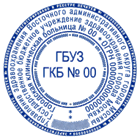 ЗатребовалГлавная медсестра Петрова Е.В.Разрешил      	Главный врач (подпись) Никитина Л.А.Ма­те­ри­аль­ные цен­нос­тиМа­те­ри­аль­ные цен­нос­тиМа­те­ри­аль­ные цен­нос­тиЕди­ни­ца из­ме­ре­нияЕди­ни­ца из­ме­ре­нияКо­ли­чес­твоКо­ли­чес­твоЦе­на, руб.коп.Сум­мабез уче­та НДС,руб. коп.По­ряд­ко­выйно­мер по склад­скойкар­то­те­кена­име­но­ва­ниена­име­но­ва­ниено­менк-ла­тур­ный но­меркодна­име­но­ва­ниезат­ре-бо­ва-ноот­пу-ще­ноЦе­на, руб.коп.Сум­мабез уче­та НДС,руб. коп.По­ряд­ко­выйно­мер по склад­скойкар­то­те­ке334567891011Rp.:Tabl. Bisoprololi 0,005 №30 внутрьУп.5586,00Rp.:Sol. Drotaverini 0,02 – 1 ml №25 в/мУп.11459,00Rp.:Sol. Glucosi 40% - 10,0 №10 в/вУп.1010124,00Rp.:Sol. Thiamini chloridi  5% - 1,0 №10 в/мУп.202056,00Семьсот двадцать пять рублей 00 коп.Семьсот двадцать пять рублей 00 коп.Семьсот двадцать пять рублей 00 коп.Семьсот двадцать пять рублей 00 коп.Семьсот двадцать пять рублей 00 коп.Семьсот двадцать пять рублей 00 коп.Семьсот двадцать пять рублей 00 коп.Семьсот двадцать пять рублей 00 коп.Семьсот двадцать пять рублей 00 коп.ОтпустилФармацевтподписьКроль Е.И.ПолучилМед.сестраподписьИванов А. И.(должность)(подпись)(расшифровка подписи)(должность)(подпись)(расшифровка подписи)ТРЕБОВАНИЕ-НАКЛАДНАЯ №7КодыФорма по ОКУДФорма по ОКУДФорма по ОКУДФорма по ОКУДФорма по ОКУДФорма по ОКУД0315006ОрганизацияГКБ №1ГКБ №1ГКБ №1ГКБ №1по ОКПОДа­тасос­та­вле­нияКод ви­да опе­ра­цииОт­пра­ви­тельОт­пра­ви­тельПо­лу­ча­тельПо­лу­ча­тельКор­рес­пон­ди­ру­ющий счетКор­рес­пон­ди­ру­ющий счетУчет­наяеди­ни­цавы­пус­капро­дук­ции(ра­бот, ус­луг)Да­тасос­та­вле­нияКод ви­да опе­ра­цииструк­тур­ноепод­раз­де­ле­ниевидде­ятель­нос­тиструк­тур­ноепод­раз­де­ле­ниевидде­ятель­нос­тисчет, суб­счеткод ана­ли­ти­чес­к  о­го уче­таУчет­наяеди­ни­цавы­пус­капро­дук­ции(ра­бот, ус­луг)26.06.20стационарЗатребовалГлавная медсестра Петрова Е.В.Разрешил      	Главный врач (подпись) Никитина Л.А.Ма­те­ри­аль­ные цен­нос­тиМа­те­ри­аль­ные цен­нос­тиМа­те­ри­аль­ные цен­нос­тиЕди­ни­ца из­ме­ре­нияЕди­ни­ца из­ме­ре­нияКо­ли­чес­твоКо­ли­чес­твоЦе­на, руб.коп.Сум­мабез уче­та НДС,руб. коп.По­ряд­ко­выйно­мер по склад­скойкар­то­те­кена­име­но­ва­ниена­име­но­ва­ниено­менк-ла­тур­ный но­меркодна­име­но­ва­ниезат­ре-бо­ва-ноот­пу-ще­ноЦе­на, руб.коп.Сум­мабез уче­та НДС,руб. коп.По­ряд­ко­выйно­мер по склад­скойкар­то­те­ке334567891011Rp.:Sol. Clonidini 0,01%-1,0 №10Уп.22438,00Rp.:Tabl. Clonidini 0,0015 №50 внутрьУп.33313,00Семьсот пятьдесят один рубль 00 коп.Семьсот пятьдесят один рубль 00 коп.Семьсот пятьдесят один рубль 00 коп.Семьсот пятьдесят один рубль 00 коп.Семьсот пятьдесят один рубль 00 коп.Семьсот пятьдесят один рубль 00 коп.Семьсот пятьдесят один рубль 00 коп.Семьсот пятьдесят один рубль 00 коп.Семьсот пятьдесят один рубль 00 коп.ОтпустилФармацевтподписькрюкова Е.В,.ПолучилМед.сестраподписьИванов А. И.(должность)(подпись)(расшифровка подписи)(должность)(подпись)(расшифровка подписи)№Виды работКоличество1Прием рецептов и проведение фармацевтической экспертизы2Прием требований и проведение фармацевтической экспертизы3Таксирование рецептов4Таксирование требований5Фасовочные работы6Составление заявок на товары аптечного ассортимента7Прием товара по количеству (указать количество товарных накладных)8Прием товара по качеству (указать количество товарных накладных)